             HORARIO  05 AL 09 DE JULIO 3° CICLO  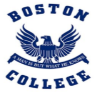 CursoCursoCurso8°AInicioFinLunesMartes MiércolesJuevesViernes8:00-8:40QUIMICAINGLÉSBIOLOGÍA8:50-9:30BIOLOGÍAINGLÉSORIENTACIÓN9:50-10:30INGLESMATEMÁTICALENGUAJE10:40-11:20INGLESMATEMÁTICALENGUAJE11:40-12:20LENGUAJEHISTORIACONVIVENCIA  Y ANÁLISIS DE JEFATURAS CON ALUMNOSINICIO VACACIONES DE INVIERNO ALUMNADOVACACIONES DE INVIERNO ALUMNADO12:30-13:10LENGUAJEFÍSICACONSEJO DE PROFESORES EVALUACIÓN PRIMER SEMESTRECONSEJO DE PROFESORES EVALUACIÓN PRIMER SEMESTRE13:20-14:00ED. FÍSICAFÍSICA14:10-14:40Trabajo asincrónicoTrabajo asincrónico14:50-15:20Trabajo asincrónicoTrabajo asincrónico15:30-16:00Trabajo asincrónicoCursoCursoCurso8°BInicioFinLunesMartes MiércolesJuevesViernes8:00-8:40MATEMÁTICALENGUAJEMATEMÁTICA8:50-9:30MATEMÁTICALENGUAJEMATEMÁTICA9:50-10:30QUIMICAQUÍMICAHISTORIA10:40-11:20BIOLOGÍABIOLOGÍAHISTORIA11:40-12:20INGLÉSARTESCONVIVENCIA  Y ANÁLISIS DE JEFATURAS CON ALUMNOSINICIO VACACIONES DE INVIERNO ALUMNADOVACACIONES DE INVIERNO ALUMNADO12:30-13:10INGLÉSMÚSICACONSEJO DE PROFESORES EVALUACIÓN PRIMER SEMESTRECONSEJO DE PROFESORES EVALUACIÓN PRIMER SEMESTRE13:20-14:00FISICAMÚSICA14:10-14:40Trabajo asincrónicoTrabajo asincrónico14:50-15:20Trabajo asincrónicoTrabajo asincrónico15:30-16:00Trabajo asincrónicoCursoCursoCurso1° MEDIO AInicioFinLunesMartes MiércolesJuevesViernes8:00-8:40BIOLOGÍAQUÍMICAED. FÍSICA8:50-9:30HISTORIATECNOLOGÍAQUÍMICA9:50-10:30MATEMÁTICABIOLOGÍAMATEMÁTICA10:40-11:20MATEMÁTICAORIENTACIÓNMATEMÁTICA11:40-12:20INGLÉSLENGUAJECONVIVENCIA  Y ANÁLISIS DE JEFATURAS CON ALUMNOSINICIO VACACIONES DE INVIERNO ALUMNADOVACACIONES DE INVIERNO ALUMNADO12:30-13:10INGLÉSLENGUAJECONSEJO DE PROFESORES EVALUACIÓN PRIMER SEMESTRECONSEJO DE PROFESORES EVALUACIÓN PRIMER SEMESTRE13:20-14:00LENGUAJETrabajo asincrónico14:10-14:40Trabajo asincrónicoTrabajo asincrónico14:50-15:20Trabajo asincrónicoTrabajo asincrónico15:30-16:00Trabajo asincrónicoCursoCursoCurso1° MEDIO BInicioFinLunesMartes MiércolesJuevesViernes8:00-8:40FÍSICABIOLOGÍAARTES8:50-9:30FÍSICAHISTORIAED. FÍSICA9:50-10:30BIOLOGÍAMATEMÁTICALENGUAJE10:40-11:20TECNOLOGÍAMATEMÁTICALENGUAJE11:40-12:20MATEMÁTICAINGLÉSCONVIVENCIA  Y ANÁLISIS DE JEFATURAS CON ALUMNOSINICIO VACACIONES DE INVIERNO ALUMNADOVACACIONES DE INVIERNO ALUMNADO12:30-13:10MATEMÁTICAINGLÉSCONSEJO DE PROFESORES EVALUACIÓN PRIMER SEMESTRECONSEJO DE PROFESORES EVALUACIÓN PRIMER SEMESTRE13:20-14:00Trabajo asincrónicoLENGUAJE14:10-14:40Trabajo asincrónicoTrabajo asincrónico14:50-15:20Trabajo asincrónicoTrabajo asincrónico15:30-16:00Trabajo asincrónicoCursoCursoCurso2° MEDIO AInicioFinLunesMartes MiércolesJuevesViernes8:00-8:40MATEMÁTICAARTESINGLÉS8:50-9:30MATEMÁTICATrabajo asincrónicoINGLÉS9:50-10:30HISTORIAHISTORIATECNOLOGÍA10:40-11:20HISTORIAFÍSICAFÍSICA11:40-12:20QUIMICALENGUAJECONVIVENCIA  Y ANÁLISIS DE JEFATURAS CON ALUMNOSINICIO VACACIONES DE INVIERNO ALUMNADOVACAIONES DE INVIERNO ALUMNADO12:30-13:10QUIMICALENGUAJECONSEJO DE PROFESORES EVALUACIÓN PRIMER SEMESTRECONSEJO DE PROFESORES EVALUACIÓN PRIMER SEMESTRE13:20-14:00MATEMÁTICAED. FÍSICA14:10-14:40Trabajo asincrónicoTrabajo asincrónico14:50-15:20Trabajo asincrónicoTrabajo asincrónico15:30-16:00Trabajo asincrónicoCursoCursoCurso2° MEDIO BInicioFinLunesMartes MiércolesJuevesViernes8:00-8:40INGLESINGLÉSHISTORIA8:50-9:30INGLESINGLÉSARTES9:50-10:30LENGUAJELENGUAJEFÍSICA10:40-11:20LENGUAJELENGUAJETECNOLOGÍA11:40-12:20HISTORIAMATEMÁTICACONVIVENCIA  Y ANÁLISIS DE JEFATURAS CON ALUMNOSINICIO VACACIONES DE INVIERNO ALUMNADOVACACIONES DE INVIERNO ALUMNADO12:30-13:10HISTORIAMATEMÁTICACONSEJO DE PROFESORES EVALUACIÓN PRIMER SEMESTRECONSEJO DE PROFESORES EVALUACIÓN PRIMER SEMESTRE13:20-14:00BIOLOGÍAMATEMÁTICA14:10-14:40Trabajo asincrónicoTrabajo asincrónico14:50-15:20Trabajo asincrónicoTrabajo asincrónico15:30-16:00Trabajo asincrónicoCursoCursoCurso3° MEDIO AInicioFinLunesMartes MiércolesJuevesViernes8:00-8:40ELECTIVO 1HISTORIAELECTIVO 18:50-9:30ELECTIVO 1HISTORIAELECTIVO 19:50-10:30CONSEJO DE CURSOMATEMÁTICAED. FÍSICA10:40-11:20ORIENTACIÓNMATEMÁTICAED. FÍSICA11:40-12:20ELECTIVO 2INGLÉSCONVIVENCIA  Y ANÁLISIS DE JEFATURAS CON ALUMNOSINICIO VACACIONES DE INVIERNO DEL ALUMNADOVACACIONES DE INVIERNO DEL ALUMNADO12:30-13:10ELECTIVO 2INGLÉS13:20-14:00LENGUAJETrabajo asincrónico15:00-15:40Trabajo asincrónicoCIENCIAS P. CIUDAD.15:50-16:30Trabajo asincrónicoCIENCIAS P. CIUDAD.CursoCursoCurso3° MEDIO BInicioFinLunesMartes MiércolesJuevesViernes8:00-8:40ELECTIVO 1INGLÉSELECTIVO 18:50-9:30ELECTIVO 1INGLÉSELECTIVO 19:50-10:30ED. FISICAED. CIUDADANAINGLÉS10:40-11:20ED. FISICAED. CIUDADANAINGLÉS11:40-12:20ELECTIVO 2MATEMÁTICACONVIVENCIA  Y ANÁLISIS DE JEFATURAS CON ALUMNOSINICIO VACACIONES DE INVIERNO DEL ALUMNADOVACACIONES DE INVIERNO DEL ALUMNADO12:30-13:10ELECTIVO 2MATEMÁTICACONSEJO DE PROFESORES EVALUACIÓN PRIMER SEMESTRECONSEJO DE PROFESORES EVALUACIÓN PRIMER SEMESTRE13:20-14:00Trabajo asincrónicoLENGUAJE15:00-15:40Trabajo asincrónicoCIENCIAS P. CIUDAD.15:50-16:30Trabajo asincrónicoCIENCIAS P. CIUDAD.CursoCursoCurso4° MEDIO AInicioFinLunesMartes MiércolesJuevesViernes8:00-8:40INGLESLENGUAJEFILOSOFÍA8:50-9:30INGLESLENGUAJEFILOSOFÍA9:50-10:30HISTORIAED. FÍSICATrabajo asincrónico10:40-11:20HISTORIAED. FÍSICATrabajo asincrónico11:40-12:20CONSEJO DE CURSOTrabajo asincrónicoCONVIVENCIA  Y ANÁLISIS DE JEFATURAS CON ALUMNOSINICIO VACACIONES DE INVIERNO DEL ALUMNADOVACACIONES DE INVIERNO DEL ALUMNADO12:30-13:10ORIENTACIÓNTrabajo asincrónicoCONSEJO DE PROFESORES EVALUACIÓN PRIMER SEMESTRECONSEJO DE PROFESORES EVALUACIÓN PRIMER SEMESTRE13:20-14:00Trabajo asincrónicoTrabajo asincrónico15:00-15:40Trabajo asincrónicoELECTIVO 115:50-16:30Trabajo asincrónicoELECTIVO 1Trabajo asincrónicoCursoCursoCurso4° MEDIO BInicioFinLunesMartes MiércolesJuevesViernes8:00-8:40Trabajo asincrónicoFILOSOFÍAINGLÉS8:50-9:30ORIENTACIÓNFILOSOFÍAINGLÉS9:50-10:30LENGUAJELENGUAJEHISTORIA10:40-11:20LENGUAJETrabajo asincrónicoHISTORIA11:40-12:20ED. CIUDADANAED. FÍSICACONVIVENCIA  Y ANÁLISIS DE JEFATURAS CON ALUMNOSINICIO VACACIONES DE INVIERNO DEL ALUMNADOVACACIONES DE INVIERNO DEL ALUMNADO12:30-13:10ED.CIUDADANAED. FÍSICACONSEJO DE PROFESORES EVALUACIÓN PRIMER SEMESTRECONSEJO DE PROFESORES EVALUACIÓN PRIMER SEMESTRE13:20-14:00INGLÉSTrabajo asincrónico15:00-15:40Trabajo asincrónicoELECTIVO 115:50-16:30Trabajo asincrónicoELECTIVO 1CursoCursoCurso4° MEDIO CInicioFinLunesMartes MiércolesJuevesViernes8:00-8:40FILOSOFÍAED. FÍSICATrabajo asincrónico8:50-9:30FILOSOFÍAED. FÍSICATrabajo asincrónico9:50-10:30INGLÉSINGLÉSCONSEJO DE CURSO10:40-11:20INGLÉSINGLÉSORIENTACIÓN11:40-12:20Trabajo asincrónicoED. CIUDADANACONVIVENCIA  Y ANÁLISIS DE JEFATURAS CON ALUMNOSINICIO VACACIONES DE INVIERNO DEL ALUMNADOVACACIONES DE INVIERNO DEL ALUMNADO12:30-13:10Trabajo asincrónicoED. CIUDADANACONSEJO DE PROFESORES EVALUACIÓN PRIMER SEMESTRECONSEJO DE PROFESORES EVALUACIÓN PRIMER SEMESTRE13:20-14:00Trabajo asincrónicoTrabajo asincrónico15:00-15:40Trabajo asincrónicoELECTIVO 115:50-16:30Trabajo asincrónicoELECTIVO 1